(Warna Cover Peach)LAPORAN KEMAJUANSKEMA PENELITIAN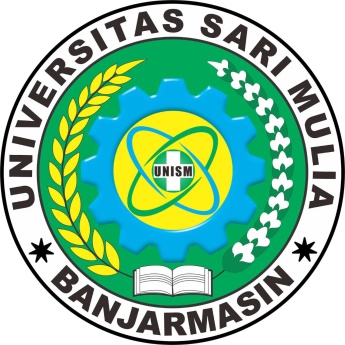 FAKTOR-FAKTOR YANG MEMPENGARUHI PERILAKU KEBIASAAN KONSUMSI MAKANAN JAJANAN PADA MURID SDNEGERIMANARAP LAMA 1 KABUPATEN BANJARPROGRAM STUDI SARJANA TEKNIK INDUSTRIFAKULTAS SAINS DAN TEKNOLOGI UNIVERSITAS SARI MULIABANJARMASIN2023HALAMAN PENGESAHAN LAPORAN KEMAJUAN PENELITIANJUDUL PENELITIANBIDANG, TEMA, TOPIK, DAN RUMPUN BIDANG ILMUIDENTITAS PENGUSULMITRA KERJASAMA PENELITIAN (JIKA ADA)Pelaksanaan penelitian dapat melibatkan mitra kerjasama, yaitu mitra kerjasama dalam melaksanakan penelitian, mitra sebagai calon pengguna hasil penelitian, atau mitra investorLUARAN DAN TARGET CAPAIANLuaran WajibLuaran TambahanANGGARANRencana anggaran biaya penelitian mengacu pada PMK yang berlaku dengan besaran minimum dan maksimum sebagaimana diatur pada buku Panduan Penelitian dan Pengabdian kepada Masyarakat Edisi 12.KEMAJUAN PENELITIAN………………………………………………………………………………………………………………………………………………………………………………………………………………………………………………………………………………………………………………………………………………………………………………………………………………………………………………………………………………………………………………………………………………………………………………………………………………………………………………………………………………………………………………………………………………………………………………………………………………………………………………………………………………………………………………………………………………………………………………………………………………………………………………………………………………………………………………………………………………………………………………………………………………………………………………………………………………………………………………………………………………………………Pengisian poin C sampai dengan poin H mengikuti template berikut dan tidak dibatasi jumlah kata atau halaman namun disarankan seringkas mungkin. Dilarang menghapus/memodifikasi template ataupun menghapus penjelasan di setiap poin. Hasil Penelitian………………………………………………………………………………………………………………………………………………………………………………………………………………………………………………………………………………………………………………………………………Capaian Luaran…………………………………………………………………………………………………………………………………………………………………………………………………………………………………………………………………………………………………………………………………………………………………………………………………………………………………………………………………………………………………………………………………………………………………………………………………………………………………………………………………………………………………………………………………………………………………………………………… …………………………………………………………………………………………………………… …………………………………………………………………………………………………………… ……………………………………………………………………………………………………………………………………………………………………………………………………………………………………………………………………………………………………………………………………………………………………………………………………………………………………………………………………………………………………………………………………………………………………………………………………………………………………………………………………………………………………………………………………………………………………………………………………………………………………………………………………………………………………………………………………………………………………………………………………………………………………………………………………………………………………………………………………**Jika ada jenis luaran selain contoh terlampir silahkan mengikuti format yang ada**Jika ada jenis luaran selain contoh terlampir silahkan mengikuti format yang ada**Jika ada jenis luaran selain contoh terlampir silahkan mengikuti format yang ada**Jika ada jenis luaran selain contoh terlampir silahkan mengikuti format yang ada**Jika ada jenis luaran selain contoh terlampir silahkan mengikuti format yang adaOleh:Oleh:Oleh:Oleh:Ketua:Nur Hidayah, M.TNIK.Anggota:1. M. Rizali, M.TNIK2. M. Rizki Ikhsan, M.TNIK1.Judul Penelitian:2.PenelitianNama Lengkap:NIDN:Jabatan Fungsional:Program Studi:Fakultas:Bidang Keahlian:Nomor Telp:Alamat Email:3.Anggota Peneliti (1)Nama lengkap:NIDN:Jabatan Fungsional:Program Studi:Fakultas:Perguruan Tinggi:Bidang Keahlian:6.Luaran yang Dihasilkan:7.Jangka Waktu Pelaksanaan:8.Biaya Kegiatan:Biaya Total:Perguruan Tinggi:Sumber Lain:Banjarmasin,    April 2023Mengetahui,Dekan Fakultas KesehatanUniversitas Sari Muliaapt. Noval, M.FarmNIK. 1166042017095Ketua TIM PengusulNur Hidayah, M.T NIK. Mengetahui,Mengetahui,Ketua LPPM Universitas Sari MuliaPutri Vidiasari Darsono, S.Si., M.PdNIK. 1166022015079Ketua LPPM Universitas Sari MuliaPutri Vidiasari Darsono, S.Si., M.PdNIK. 1166022015079Bidang Fokus RIRN / Bidang  Unggulan Perguruan TinggiTemaTopik (jika ada)Rumpun Bidang IlmuKategori (KompetitifNasional/Desentralisasi/Penugasan)Skema PenelitianStrata (Dasar/ Terapan/ Pengembangan)SBK (Dasar, Terapan, Pengembangan)Target Akhir TKTLama Penelitian (Tahun)Nama, PeranPerguruan Tinggi/ InstitusiProgram Studi/ BagianBidang TugasID SintaH-IndexMitraNama MitraTahun LuaranJenis LuaranStatus target capaian (accepted, published, terdaftar atau granted, atau status lainnya)Keterangan (url dan nama jurnal, penerbit, url paten, keterangan sejenis lainnya)Tahun LuaranJenis LuaranStatus target capaian (accepted, published, terdaftar atau granted, atau status lainnya)Keterangan (url dan nama jurnal, penerbit, url paten, keterangan sejenis lainnya)Jenis PembelanjaanKomponenItemSatuanVol.Biaya SatuanTotalRINGKASAN: Tuliskan secara ringkas latar belakang penelitian, tujuan dan tahapan metode penelitian, luaran yang ditargetkan, serta uraian TKT penelitian.KATA KUNCI: Tuliskan maksimal 5 kata kunci.HASIL PELAKSANAAN PENELITIAN: Tuliskan secara ringkas hasil pelaksanaan penelitian yang telah dicapai sesuai tahun pelaksanaan penelitian. Penyajian meliputi data, hasil analisis, dan capaian luaran (wajib dan atau tambahan). Seluruh hasil atau capaian yang dilaporkan harus berkaitan dengan tahapan pelaksanaan penelitian sebagaimana direncanakan pada proposal. Penyajian data dapat berupa gambar, tabel, grafik, dan sejenisnya, serta analisis didukung dengan sumber pustaka primer yang relevan dan terkini.STATUS LUARAN:  Tuliskan jenis, identitas dan status ketercapaian setiap luaran wajib dan luaran tambahan (jika ada) yang dijanjikan. Jenis luaran dapat berupa publikasi, perolehan kekayaan intelektual, hasil pengujian atau luaran lainnya yang telah dijanjikan pada proposal. Uraian status luaran harus didukung dengan bukti kemajuan ketercapaian luaran sesuai dengan luaran yang dijanjikan. Lengkapi isian jenis luaran yang dijanjikan serta melampirkan bukti dokumen ketercapaian luaran wajib dan luaran tambahan pada laporan ini.PERAN MITRA: Tuliskan realisasi kerjasama dan kontribusi Mitra baik in-kind maupun in-cash (untuk Penelitian Terapan, Penelitian Pengembangan, PTUPT, PPUPT serta KRUPT). Bukti pendukung realisasi kerjasama dan realisasi kontribusi mitra dilaporkan sesuai dengan kondisi yang sebenarnya. Bukti dokumen realisasi kerjasama dengan Mitra dilampirkan pada laporan ini KENDALA PELAKSANAAN PENELITIAN: Tuliskan kesulitan atau hambatan yang dihadapi selama melakukan penelitian dan mencapai luaran yang dijanjikan, termasuk penjelasan jika pelaksanaan penelitian dan luaran penelitian tidak sesuai dengan yang direncanakan atau dijanjikan.  RENCANA TAHAPAN SELANJUTNYA: Tuliskan dan uraikan rencana penelitian di tahun berikutnya berdasarkan indikator luaran yang telah dicapai, rencana realisasi luaran wajib yang dijanjikan dan tambahan (jika ada) di tahun berikutnya serta roadmap penelitian keseluruhan. Pada bagian ini diperbolehkan untuk melengkapi penjelasan dari setiap tahapan dalam metoda yang akan direncanakan termasuk jadwal berkaitan dengan strategi untuk mencapai luaran seperti yang telah dijanjikan dalam proposal. Jika diperlukan, penjelasan dapat juga dilengkapi dengan gambar, tabel, diagram, serta pustaka yang relevan. Jika laporan kemajuan merupakan laporan pelaksanaan tahun terakhir, pada bagian ini dapat dituliskan rencana penyelesaian target yang belum tercapai.DAFTAR PUSTAKA: Penyusunan Daftar Pustaka berdasarkan sistem nomor sesuai dengan urutan pengutipan (IEEE). Hanya pustaka yang disitasi pada laporan kemajuan yang dicantumkan dalam Daftar Pustaka.LAMPIRAN(SURAT TUGAS)LAMPIRANLAMPIRAN(SURAT TUGAS)LAMPIRANLAMPIRAN(SURAT TUGAS)LAMPIRANDokumen Pendukung Luaran Wajib/Tambahan (Publikasi Artikel)Dokumen Pendukung Luaran Wajib/Tambahan (Publikasi Artikel)Dokumen Pendukung Luaran Wajib/Tambahan (Publikasi Artikel)Luaran Dijanjikan:Target:Dicapai :Nama Jurnal:**sertakan naskah/draft jurnal yang menjadi luaran di bagian bawah kolom iniPeran Penulis:Nama Lembaga Pengindek:URL Jurnal:**link menuju keartikel jurnal jika sudah publishJudul Artikel:LAMPIRANLAMPIRANLAMPIRANDokumen pendukung luaran Wajib/Tambahan (HKI)Dokumen pendukung luaran Wajib/Tambahan (HKI)Dokumen pendukung luaran Wajib/Tambahan (HKI)Luaran Dijanjikan:**Lampirkan Sertifikat HKI dan Dokumen ciptaan yang didaftarkan pada bagian bawah kolom iniTarget:Dicapai :Judul Ciptaan:Jenis Ciptaan:Link HKI:Nomor pencatatan HKI:LAMPIRANLAMPIRANLAMPIRANDokumen pendukung luaran Wajib/Tambahan (Paten)Dokumen pendukung luaran Wajib/Tambahan (Paten)Dokumen pendukung luaran Wajib/Tambahan (Paten)Luaran Dijanjikan:**Lampirkan Sertifikat Paten dan Dokumen Paten yang didaftarkan pada bagian bawah kolom iniTarget:Dicapai :Judul Paten:Jenis Paten:Link Paten:Nomor pencatatan Paten:LAMPIRANLAMPIRANLAMPIRANDokumen pendukung luaran Wajib/Tambahan (Buku/Monograf/Buku Ajar/dll)Dokumen pendukung luaran Wajib/Tambahan (Buku/Monograf/Buku Ajar/dll)Dokumen pendukung luaran Wajib/Tambahan (Buku/Monograf/Buku Ajar/dll)Luaran Dijanjikan:**Lampirkan Draft/Naskah pada bagian bawah kolom iniTarget:Dicapai :Judul:No ISBN:Penerbit:LAMPIRANLAMPIRANLAMPIRANDokumen pendukung luaran Wajib/Tambahan (Artikel pada Conference/Seminar)Dokumen pendukung luaran Wajib/Tambahan (Artikel pada Conference/Seminar)Dokumen pendukung luaran Wajib/Tambahan (Artikel pada Conference/Seminar)Luaran Dijanjikan:**Lampirkan Draft/Naskah Artikel pada bagian bawah kolom iniTarget:Dicapai :Peran penulis:Nama Konferensi/Seminar:Lembaga penyelenggara:Tempat penyelenggara:Tanggal penyelenggaraan mulai:Lembaga pengindeks:URL website:Judul artikel: